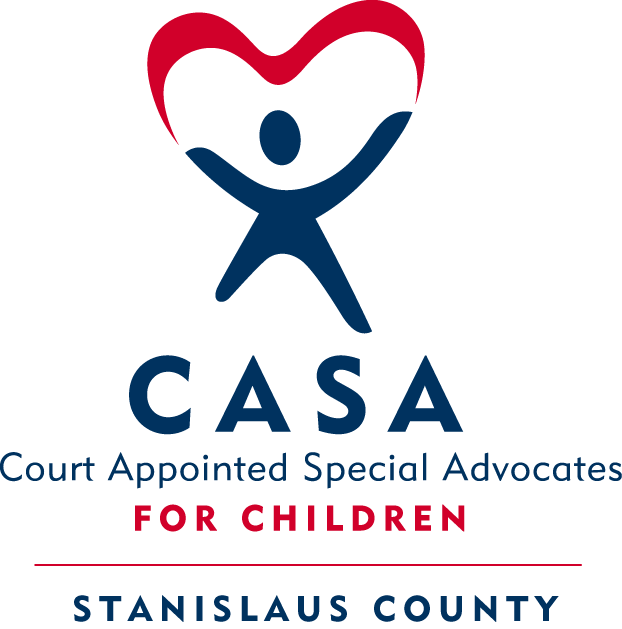 FORM C-FCase Information MONTHLY CASE FORM   -    Please complete & submit during the first week of the month.  Use one form per case (CHILD OR SIBLING GROUP).  DO NOT COMBINE SEPARATE CASES ON THIS FORM. **Domains are used to track program outcomes and goals. Please indicate which domain each activity falls into. There may be  more than one 	applicable domain.1. Physical/Mental or Behavioral Health  2. Well-Being  3. Education   4. Independent Living   5. Permanency   6. PlacementSignificant new findings or concerns:Current CSA Social WorkerIs there sibling visitation ordered?               NO              YES     If Yes, number of visits this month __________Is there sibling visitation ordered?               NO              YES     If Yes, number of visits this month __________DateContact Type(Phone, visit, email, text)Domain**(1-6)Hours(.25, .50, .75, 1, etc.)MileageCASE work completed: (Contacts w/ Child, Foster Parent, Social Worker, Clinician, Medical Prof., Educator, Bio-family, CASA staff, report preparation, court hearings, research)TOTALSTOTALSTOTALSTake these totals to Form A-F  Section A